Supplemental Figures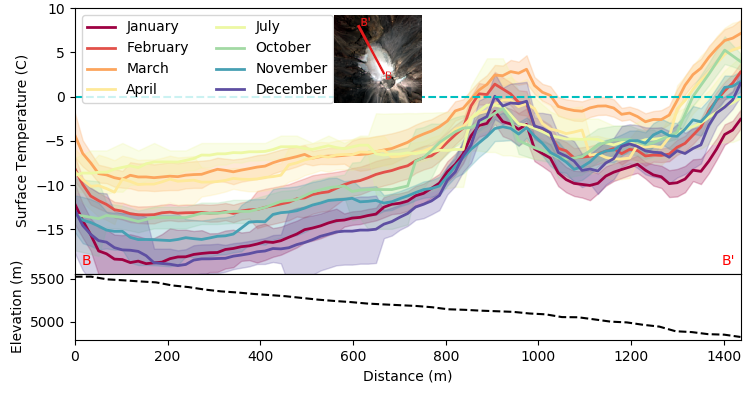 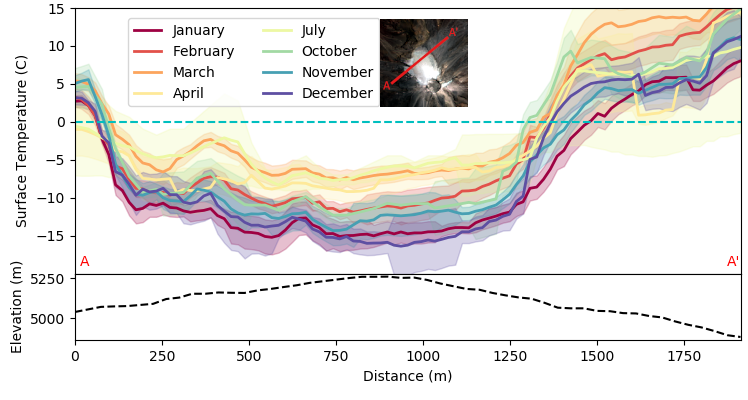 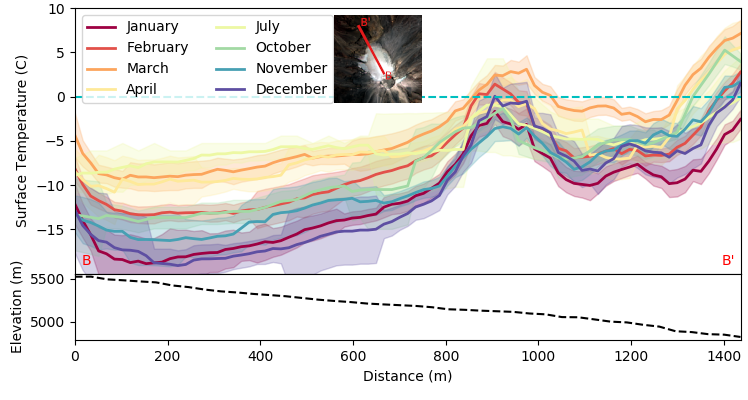 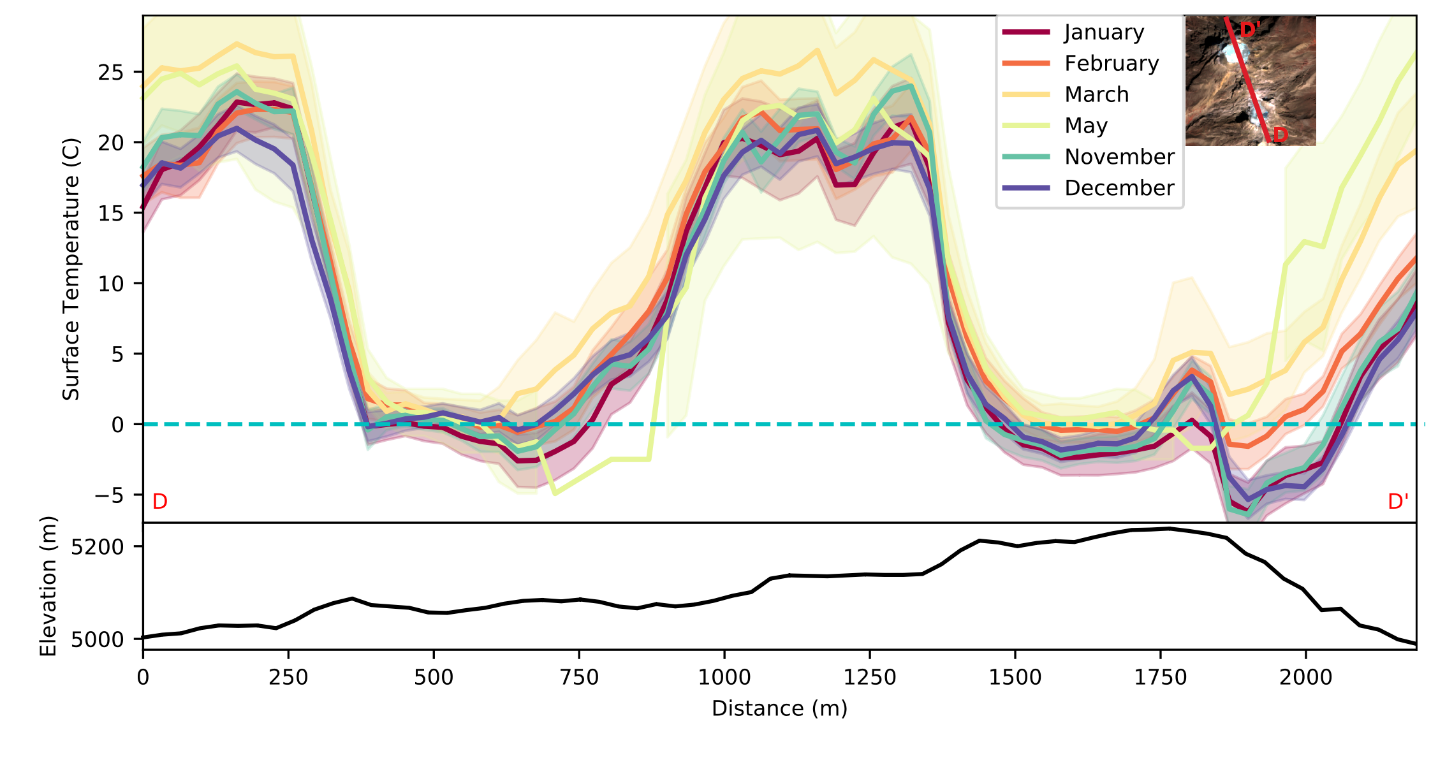 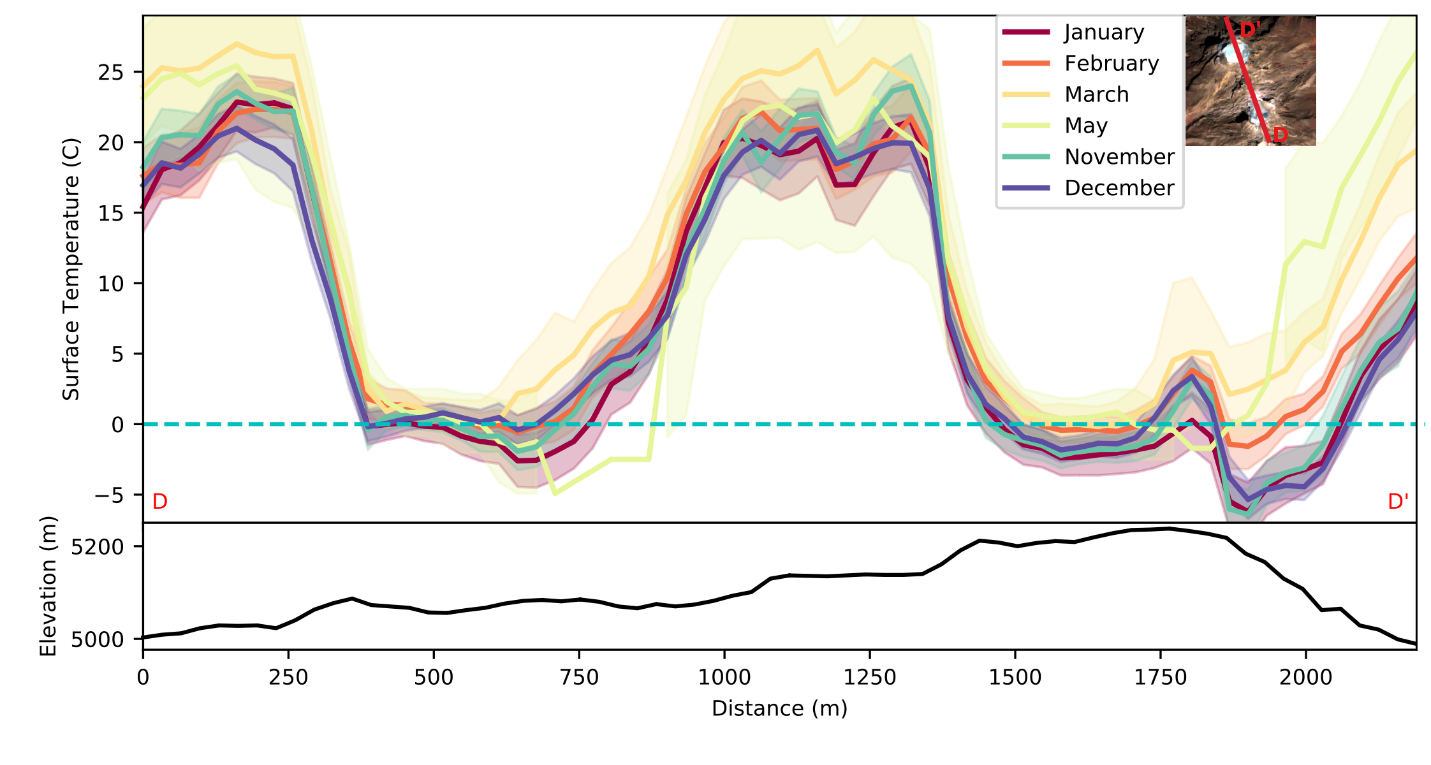 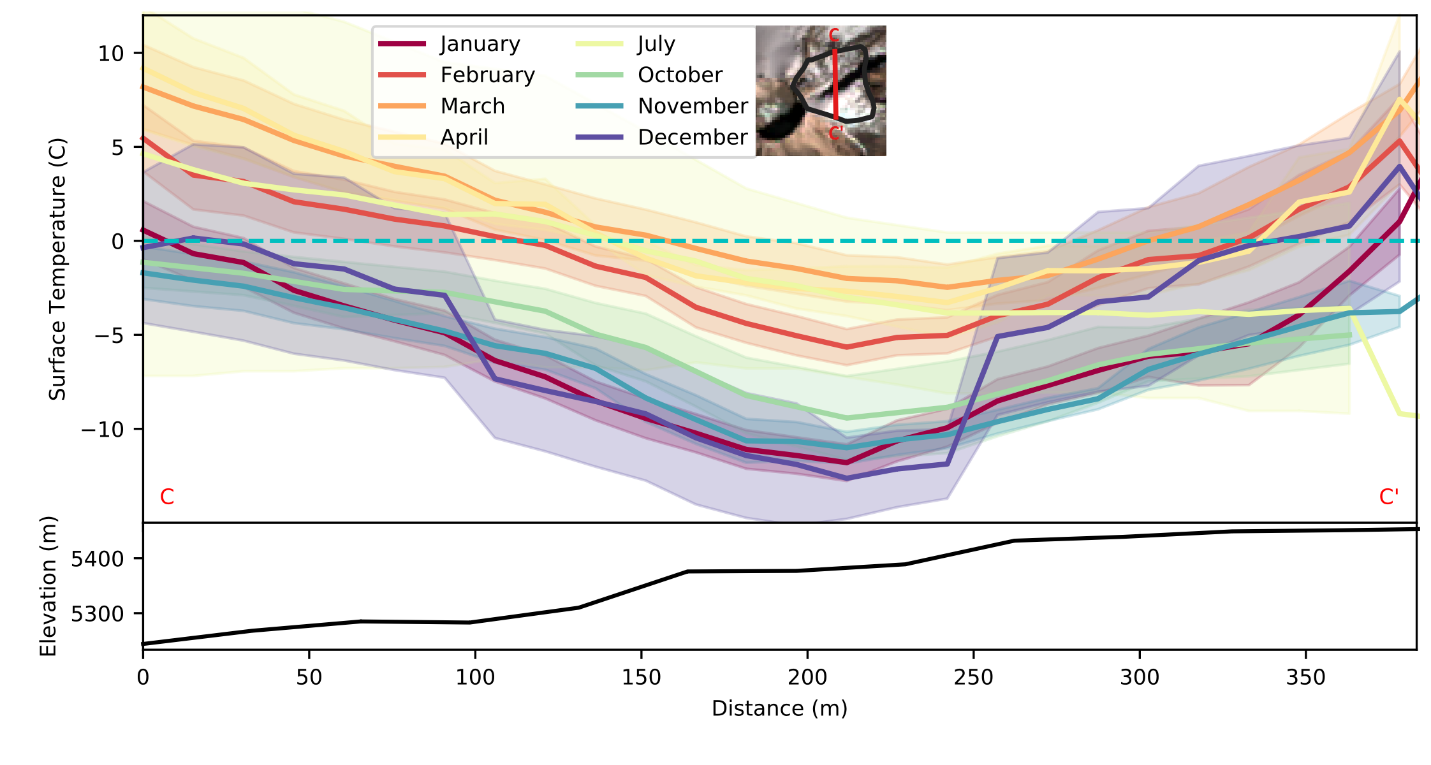 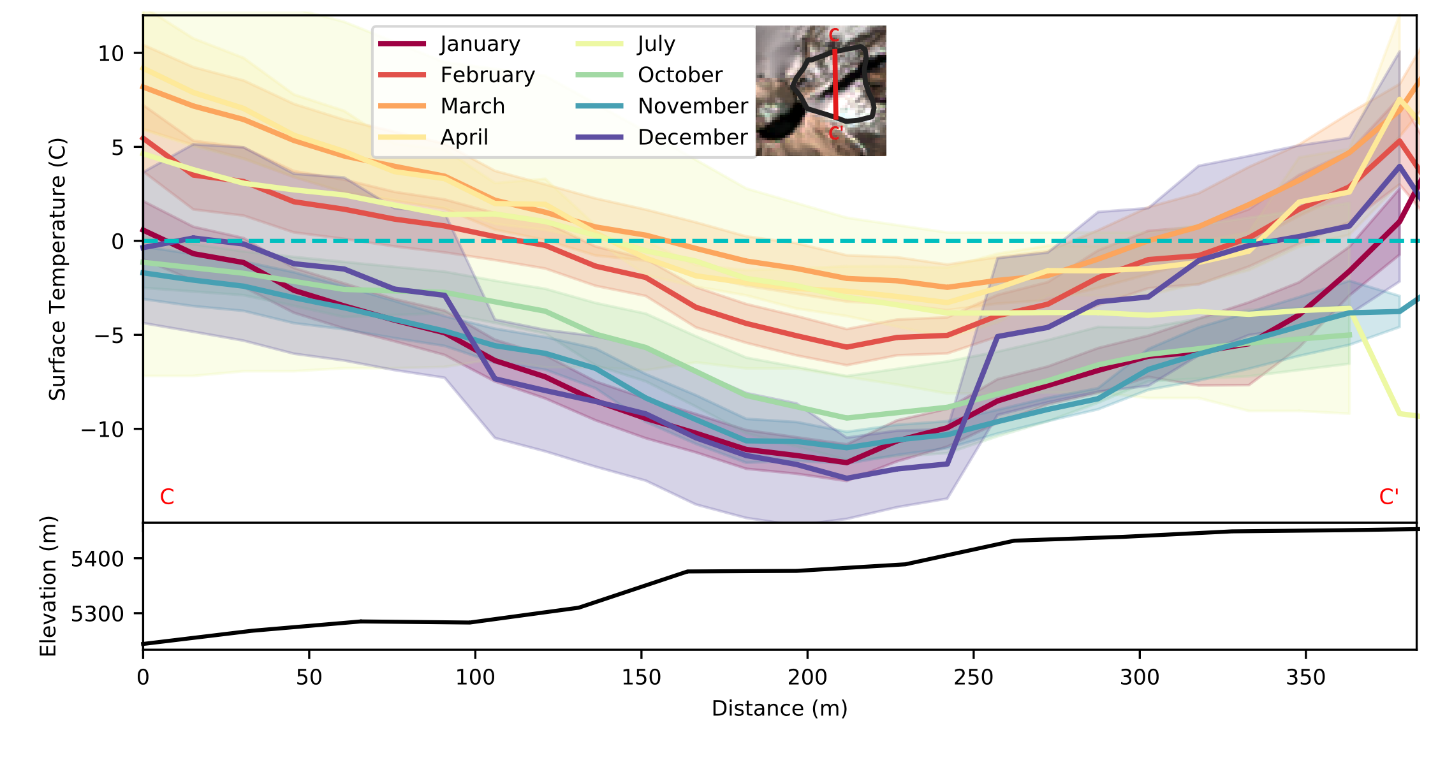 